Arkansas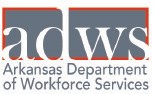 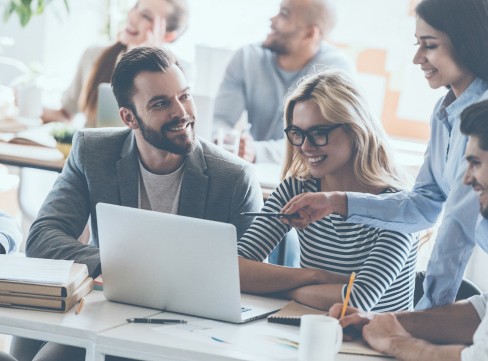 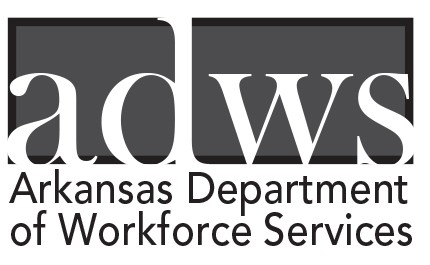 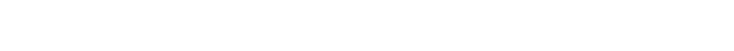 L a b o r	M a r k e t	Re p o r t2018Augustwww.discover.arkansas.gov Table of Contents 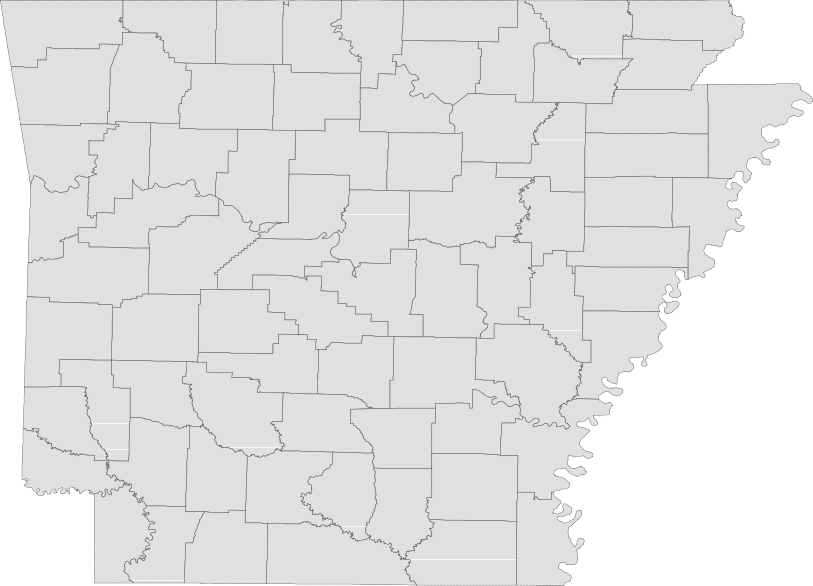 Technical Notes The Arkansas Labor Market is prepared monthly in conjunction with the U.S. Depart- ment of Labor, Bureau of Labor Statistics (BLS). The current month’s estimates are preliminary, while previous month’s data is subject to revision.Estimates of nonfarm payroll jobs show the number of jobs by industry and reflect employment by place of work. Hours and earnings estimates are based on payroll and worker-hour data collected for production workers in manufacturing industries.Industries are classifi according to the North American Industry Classification System (NAICS). All estimates are based on a first quarter 2017 benchmark.Explanation of Terms and Concepts Monthly Business Survey of EmployersA monthly sample survey designed to provide industry information on nonfarm payroll jobs. Data are compiled each month from mail surveys and telephone interviews conducted by the Bureau of Labor Statistics in cooperation with Department of Work- force Services. The data are based on es- tablishment records and include all workers, full-or part-time, who received pay during the payroll period which includes the 12th ofthe month. Approximately 5,000 Arkansas business establishments are surveyed.Metropolitan Statistical Area (MSA)A term applied by the U.S. Office of Man- agement and Budget to counties that have one or more central cities and that meet specifi criteria of population density, com- muting patterns and social and economic integration.Current Population Survey (CPS)A monthly sample survey of the popula- tion 16 years of age and over, designed to provide data on the labor force, the employed and the unemployed. The survey is conducted each month by the Bureau of the Census for BLS. The information is collected by trained interviewers from a sample of about 60,000 households. The data collected are based on the activity reported for the calendar week including the 12th of the month. Approximately 800 Arkansas households are represented in the sample survey.Civilian Labor ForceThe sum of all employed and unemployed persons 16 years of age or older. Members of the Armed Forces are excluded.EmploymentAn estimate of the number of persons who worked any time for pay or profit or worked 15 hours or more as unpaid workers in a family business during the calendar week which includes the 12th of the month. Also included are those who, although not work- ing, had some job attachment and were not looking for work, and persons involved in labor management disputes.UnemploymentAn estimate of the number of persons who did not have a job, but were available for work and actively seeking work during the calendar week which includes the 12th of the month.Unemployment RateThe number of unemployed as a percentage of the civilian labor force. Unemployment rates are calculated from unrounded data.Seasonal AdjustmentA statistical technique applied to monthly data to eliminate changes that normally oc- cur during the year due to seasonal events such as weather, major holidays, schedule shifts, harvest times, and the opening/clos- ing of schools.www.discover.arkansas.gov August Spotlight Seasonal Employment Trends (Part 1 of 2)Employment in several major industry sectors is directly affected by seasonal patterns. These patterns can be seen by comparing monthly employment across multiple years. Seasonal trends can be attributed to set schedules of operation, holidays, or weather patterns. Examples of all three types are provided.Education is one of the most obvious examples of seasonal employment. Most of Arkansas’ public schools and universities are scheduled to operate from August to May. Chart 1 shows how state and local government em- ployment is affected by the operation schedule of public schools. Note that the number of jobs begin to decline between May and June, reaches a low in July, and then increases between August and September. Jobs remain fairly stable during the rest of the year, with the exception of the holiday-related drop in December/January.While employment at public universities and secondary schools falls under state and local government, employ- ment at private universities and private secondary schools falls under educational services. This is a subsector under educational and health services. With the exception of the few schools that utilize a three-quarter system, the majority of private schools operate on the same August to May schedule as public schools. Chart 2 below shows the seasonal employment trends of private edu-cational services, which closely mirrors the trend seen in state and local government.Leisure and hospitality is another sector affected by seasonal patterns. People tend to travel more during the summer months. Hotels, restaurants, and recreational facilities have increased business during this time and require more employees. Similarly, many recreational facilities in Arkansas are only open during the summer months—amusement parks and camps are prime exam- ples. Chart 3 shows the seasonal employment pattern that occurs in the leisure and hospitality sector. Note that employment begins to steadily rise throughout the spring, peaks in June, and then typically declines slowly throughout the second half of the year.205,000      200,000      195,000190,000185,000180,000175,000      170,000Chart 1. Jobs in State and Local GovernmentJanuary 2016 - August 2018J	F	M	A	M	J	J	A	S	O	N	D       2016          2017          201818,000      Chart 2. Jobs in Educational ServicesJanuary 2016 - August 2018124,000      Chart 3. Jobs in Leisure and HospitalityJanuary 2016 - August 201817,000      16,00015,000122,000      120,000118,000116,00014,000114,00013,000112,00012,000110,00011,000      108,000      10,000      106,000      9,000      J	F	M	A	M	J	J	A	S	O	N	D104,000      J	F	M	A	M	J	J	A	S	O	N	D       2016          2017          2018       2016     2017     2018State of Arkansas Civilian Labor Force SummaryLabor force data, produced by the U.S. Department of Labor, Bureau of Labor Statistics and released by the Arkansas Department of Workforce Services, show Arkansas’ seasonally adjusted unemployment rate declined one-tenth of a percentage point, from 3.7 percent in July to 3.6 percent in August. Arkan- sas’ civilian labor force decreased 1,693, a result of 1,419 fewer unemployed and 274 less employed Arkansans. The United States’ jobless rate remained unchanged at 3.9 percent in August.BLS Program Operations Manager Susan Price said, “Down to 3.6 percent in August, Arkansas’ unem- ployment rate decreased for the second month in a row. This is due in part to declines in the number of unemployed over the last several months.”12.0Seasonally Adjusted Unemployment Rates (State of Arkansas vs. United States)August: 1998 - 201810.08.06.04.02.00.0'98	'00	'02	'04	'06	'08	'10	'12	'14	'16	'18State of Arkansas	United StatesState of Arkansas Nonfarm Payroll JobsNot Seasonally Adjusted (In Thousands)State of Arkansas Nonfarm Payroll Job SummaryJuly 2018 - August 2018 Arkansas’ nonfarm payroll employment rose 1,000 in August to total 1,238,900. Two major industry sectors added jobs, more than offsetting the declines in seven industry sectors. Jobs in government in- creased 3,200. Hiring in local (+1,800) and state (+1,500) government reflect the start of the 2018-2019 public school year. Employment in educational and health services rose 900. Gains in educational services (+900) were attributed to seasonal hiring at private educational facilities. Jobs in manufactur- ing decreased 1,200. Most of the decline was in durable goods (-1,000), due to reported losses in wood product manufacturing and machinery manufacturing.August 2017 - August 2018 Compared to August 2017, nonfarm payroll jobs in Arkansas are up 8,000. Growth was posted in six major industry sectors, while five sectors declined. Professional and business services added 6,000 jobs. A majority of the gains were in administrative and support services (+5,800), a subsector which includes employment agencies. Jobs in construction increased 1,900, mostly in specialty trade contrac- tors (+1,300). Employment in manufacturing rose 1,900. The bulk of the expansion was in nondurable goods manufacturing (+1,800). Trade, transportation, and utilities declined 1,000. Small gains in retail trade (+300) were more than offset by losses in wholesale trade (-1,200) and transportation- warehousing-utilities (-100). Jobs in information declined 1,000. This sector includes activities such as publishing, telecommunications, and related services.1,270,000Nonfarm Payroll Jobs (Not Seasonally Adjusted)January 2016 - August 20181,260,0001,250,0001,240,0001,230,0001,220,0001,210,0001,200,0001,190,0001,180,000J	F	M	A	M	J	J	A	S	O	N	D2016	2017	2018State of Arkansas Production Workers- Hours and Earnings$900.00Average Weekly Earnings in Durable Goods ManufacturingAugust: 2008 - 2018$800.00$700.00$600.00$500.00$400.00$300.002008	2009	2010	2011	2012	2013	2014	2015	2016	2017	2018Metropolitan Statistical Areas Little Rock-North Little Rock-Conway MSAThe Little Rock-North Little Rock-Conway MSA = Faulkner, Grant, Lonoke, Perry, Pulaski, & Saline counties.Ci (In Thousands)324.5320.18.0      Unemployment RatesAugust: 1998 - 201851,000      Jobs in Professional and Business ServicesAugust 2015 - August 20187.06.049,0005.04.047,0003.02.045,000      1.0Metropolitan Statistical Areas Fayetteville-Springdale-Rogers MSAThe Fayetteville-Springdale-Rogers MSA = Benton, Madison, & Washington counties in Arkansas and McDonald county in Missouri.C (In Thousands)212.6211.0Over-the-Year Job Growth by Industry (Ranked)August 2017 vs. August 2018Leisure & HospitalityGovernmentMining-Logging-ConstructionEducational & Health ServicesManufacturingProfessional & Business ServicesOther ServicesFina ncial ActivitiesInforma tionTr ade-Transportation-Utilities-500	0	500	1,000	1,500	2,000Metropolitan Statistical Areas Fort Smith MSAThe Fort Smith MSA = Crawford & Sebastian counties in Arkansas & LeFlore & Sequoyah counties in Oklahoma.(In Thousands)87.488.37,000      Number of UnemployedJanuary 2016 - August 201814,000      Jobs in Professional and Business ServicesAugust: 2008 - 20186,00013,00012,0005,00011,0004,000      10,0009,0003,000      J	F	M	A	M	J	J	A	S	O	N	D        2016          2017          20188,000'08	'09	'10	'11	'12	'13	'14	'15	'16	'17	'18Metropolitan Statistical Areas Hot Springs MSAThe Hot Springs MSA = Garland County.C (In Thousands)9.0Unemployment RatesAugust: 1998 - 20188.07.06.05.04.03.02.01.00.0'98    '99    '00    '01    '02    '03    '04    '05    '06    '07    '08    '09    '10    '11    '12    '13    '14    '15    '16    '17    '18Metropolitan Statistical Areas Jonesboro MSAThe Jonesboro MSA = Craighead & Poinsett counties.Ci (In Thousands)50,000Jobs in Service Providing IndustriesAugust 2016 - August 201849,00048,00047,00046,00045,000Metropolitan Statistical Areas Pine Bluff MSAThe Pine Bluff MSA = Cleveland, Jefferson, & Lincoln counties.(In Thousands)50,00045,000Employment and UnemploymentAugust: 2008 - 2018Employment + Unemployment = Civilian Labor Force40,00035,00030,00025,00020,00015,00010,0005,00002008	2009	2010	2011	2012	2013	2014	2015	2016	2017	2018Employment	UnemploymentMetropolitan Statistical Areas Out-of-State MSAMemphis, TN-MS-AR MSAThe Memphis, TN-MS-AR MSA = Fayette, Shelby, & Tipton counties in Tennessee; Benton, Desoto, Marshall, Tate, & Tunica counties in Mississippi; & Crittenden County in Arkansas.Texarkana MSAThe Texarkana MSA= Bowie County in Texas & Little River & Miller counties in Arkansas.620,000Memphis MSA - EmploymentAugust: 1998 - 201866,500Texarkana MSA- Civilian Labor ForceJanuary 2016 - August 2018600,00066,00065,500580,00065,00064,500560,00064,000     540,00063,500     520,000'98	'00	'02	'04	'06	'08	'10	'12	'14	'16	'1863,000     J	F	M	A	M	J	J	A	S	O	N	D      2016         2017         2018Micropolitan Statistical Areas and Cities Civilian Labor Force Estimates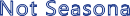 Arkadelphia Micro = Clark CountyBatesville Micro = Independence County Blytheville Micro = Mississippi CountyCamden Micro = Calhoun & Ouachita counties El Dorado Micro = Union CountyForrest City Micro = St. Francis CountyHarrison Micro = Boone & Newton counties Helena-West Helena Micro = Phillips County Hope Micro = Hempstead & Nevada counties Magnolia Micro = Columbia CountyCity 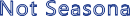 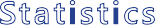 Malvern Micro = Hot Spring CountyMountain Home Micro = Baxter County Paragould Micro = Greene County Russellville Micro = Pope & Yell counties Searcy Micro = White CountyCounty Labor Force Statistics Civilian Labor Force Estimates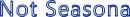 (continued on Page 16)County Labor Force Statistics Civilian Labor Force Estimates(continued from Page 15)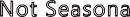 County Labor Force SummaryBetween July and August, unemployment rates declined in 74 of Arkansas’ 75 counties. Johnson County was unchanged over-the-month. Jobless rates ranged from a low of 2.4 percent in Wash- ington County to a high of 5.8 percent in Jackson County.In August, forty-nine counties posted unemployment rates at or below four percent. That is up significantly from 26 counties at or below four percent last month. For the second month in a row, no county reported a jobless rate above eight percent.Compared to August 2017, unemployment rates decreased in 72 Arkansas counties. Three coun- ties--Howard, Johnson, and Lincoln-- posted over-the-year rate increases.County Unemployment Rates 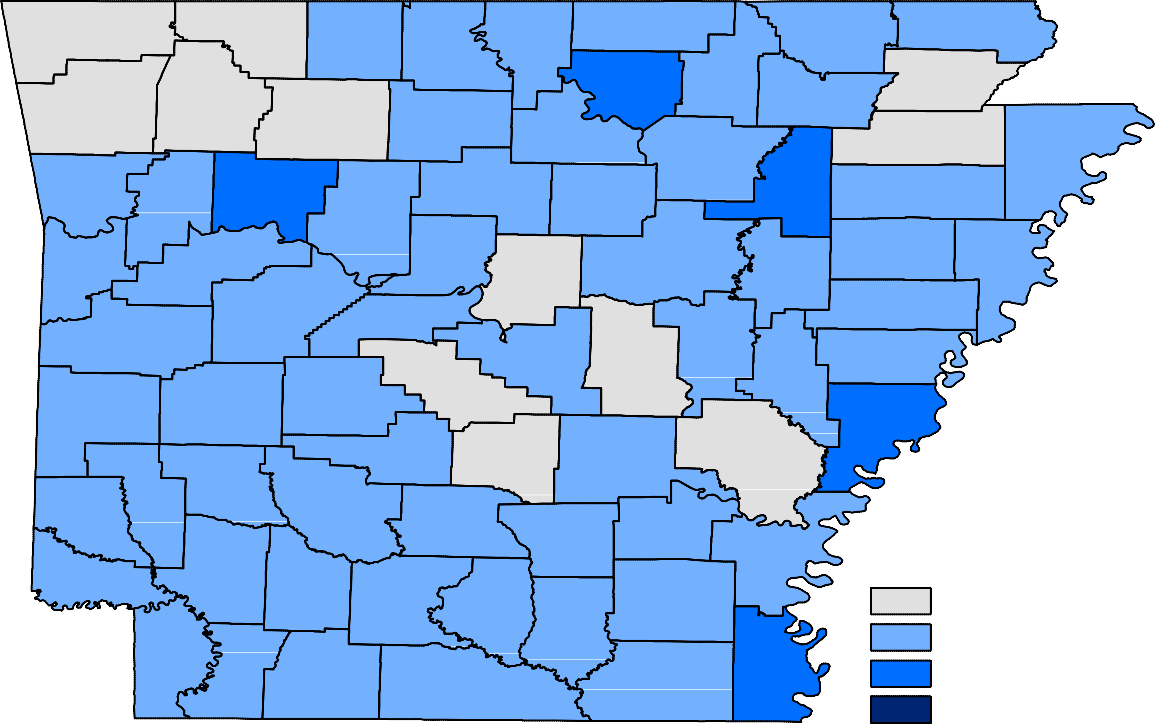 Ranked by Unemployment RatesAugust 2018 (Not Seasonally Adjusted)Local Workforce Development Areas Civilian Labor Force Estimates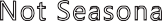 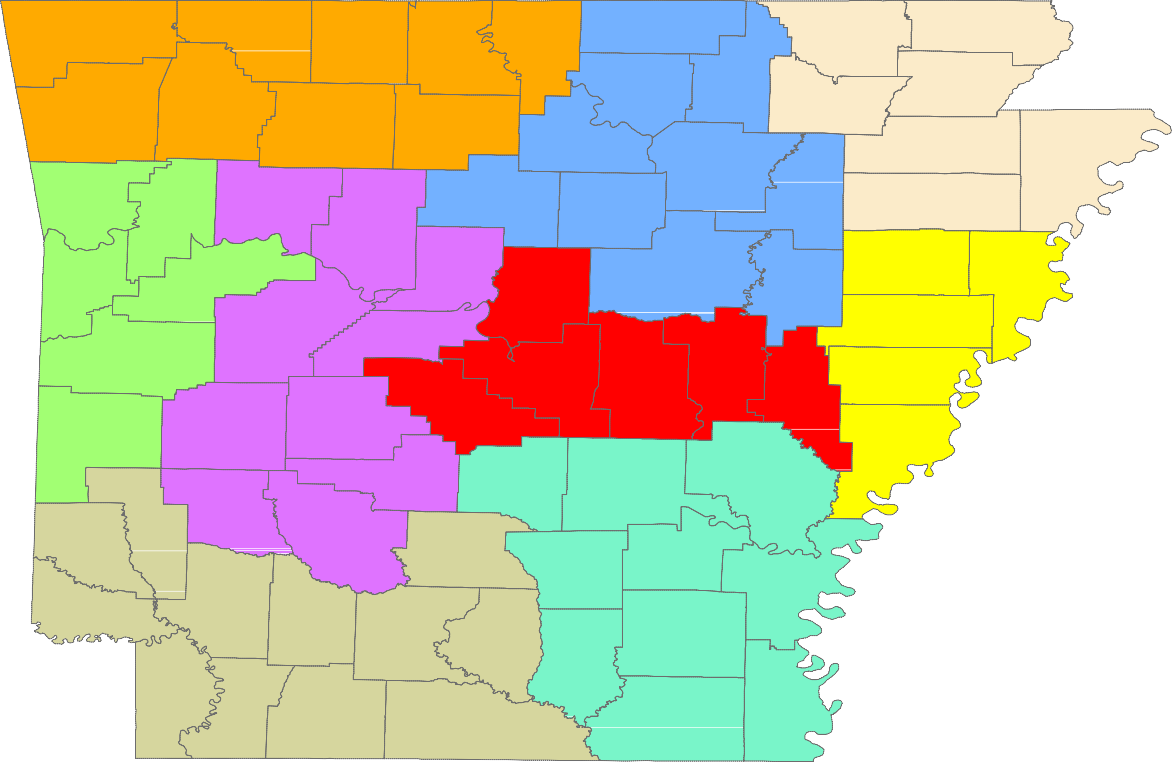 Central (minus LR) EasternNorth CentralNortheast Northwest SoutheastSouthwest West Central WesternCivilian Labor ForceAug 181,346,758Jul 181,348,451Aug 171,357,615Civilian Labor ForceAug 181,344,473Jul 181,364,018Aug 171,360,376Employment1,298,6271,298,9011,307,228Employment1,299,3051,312,0781,308,571Unemployment48,13149,55050,387Unemployment45,16851,94051,805Unemployment Rate3.63.73.7Unemployment Rate3.43.83.8U.S. Unemployment3.93.94.4U.S. Unemployment3.94.14.5Total Nonfarm1238.91237.91230.91.08.0Goods Producing219.0220.3215.5-1.33.5Mining, Logging, and Construction59.359.457.7-0.11.6Mining & Logging5.65.65.90.0-0.3Construction53.753.851.8-0.11.9Specialty Trade Contractors33.333.132.00.21.3Manufacturing159.7160.9157.8-1.21.9Durable Goods75.076.074.9-1.00.1Nondurable Goods84.784.982.9-0.21.8Service Providing1019.91017.61015.42.34.5Trade, Transportation & Utilities250.5250.6251.5-0.1-1.0Wholesale Trade45.947.147.1-1.2-1.2Retail Trade140.8139.7140.51.10.3Transport, Warehousing & Utilities63.863.863.90.0-0.1Information12.112.313.1-0.2-1.0Financial Activities54.354.453.5-0.10.8Finance & Insurance40.340.439.8-0.10.5Real Estate & Rental & Leasing14.014.013.70.00.3Professional & Business Services148.2149.1142.2-0.96.0Professional, Scientific & Technical42.142.342.2-0.2-0.1Management of Companies35.034.834.70.20.3Administrative & Support Services71.172.065.3-0.95.8Educational & Health Services186.2185.3185.90.90.3Educational Services13.812.912.00.91.8Health Care & Social Assistance172.4172.4173.90.0-1.5Ambulatory Health Care56.757.557.2-0.8-0.5Social Assistance38.738.139.60.6-0.9Leisure & Hospitality118.9119.4119.4-0.5-0.5Arts, Entertainment & Recreation12.012.512.4-0.5-0.4Accommodation & Food Services106.9106.9107.00.0-0.1Accommodation Services11.411.911.7-0.5-0.3Food Services95.595.095.30.50.2Other Services49.049.048.80.00.2Government200.7197.5201.03.2-0.3Federal Government19.819.920.0-0.1-0.2State Government74.372.874.51.5-0.2Local Government106.6104.8106.51.80.1Aug 18Jul 18Aug 17Average Weekly Hours42.841.339.6Average Hourly Earnings17.5417.5516.31Average Weekly Earnings750.71724.82645.88Aug 18Jul 18Aug 17Average Weekly Hours43.742.140.9Average Hourly Earnings19.7820.1417.94Average Weekly Earnings864.39847.89733.75Aug 18Jul 18Aug 17OTMOT YCivilian Labor Force355,989364,607359,772-8,618-3,783Employment345,150352,522347,641-7,372-2,491Unemployment10,83912,08512,131-1,246-1,292Unemployment Rate3.03.33.4-0.3-0.40.043,000      '98'00'02'04'06'08'10'12'14'16'18Aug '15Feb '16Aug '16Feb '17Aug '17Feb '18Aug '18Aug 18Jul 18Aug 17OTMOT YCivilian Labor Force274,642278,682274,404-4,040238Employment267,652270,720266,317-3,0681,335Unemployment6,9907,9628,087-972-1,097Unemployment Rate2.52.92.9-0.4-0.4Aug 18Jul 18Aug 17OTMOT YCivilian Labor Force118,266119,451120,596-1,185-2,330Employment113,989114,728115,383-739-1,394Unemployment4,2774,7235,213-446-936Unemployment Rate3.64.04.3-0.4-0.7Aug 18Jul 18Aug 17OTMOT YCivilian Labor Force40,05541,19740,994-1,142-939Employment38,57839,52239,316-944-738Unemployment1,4771,6751,678-198-201Unemployment Rate3.74.14.1-0.4-0.4Aug 18Jul 18Aug 17OTMOT Y37.938.138.0-0.2-0.14.64.74.5-0.10.133.333.433.5-0.1-0.24.34.14.30.20.0Aug 18Jul 18Aug 17OTMOT YCivilian Labor Force64,68265,77764,719-1,095-37Employment62,82863,58462,528-756300Unemployment1,8542,1932,191-339-337Unemployment Rate2.93.33.4-0.4-0.5Aug 18Jul 18Aug 17OTMOT Y58.557.957.30.61.210.010.09.80.00.248.547.947.50.61.08.98.78.80.20.144,000Aug '16Feb '17Aug '17Feb '18Aug '18Aug 18Jul 18Aug 17OTMOT YCivilian Labor Force34,51335,30435,457-791-944Employment32,88833,38733,611-499-723Unemployment1,6251,9171,846-292-221Unemployment Rate4.75.45.2-0.7-0.5Aug 18Jul 18Aug 17OTMOT Y32.332.132.40.2-0.16.06.06.10.0-0.126.326.126.30.20.09.18.99.10.20.0Aug 18Jul 18Aug 17OTMOT YCivilian Labor Force641,249654,975627,921-13,72613,328Employment613,111624,457601,363-11,34611,748Unemployment28,13830,51826,558-2,3801,580Unemployment Rate4.44.74.2-0.30.2Aug 18Jul 18Aug 17OTMOT YCivilian Labor Force64,29665,27064,097-974199Employment61,09061,78361,020-69370Unemployment3,2063,4873,077-281129Unemployment Rate5.05.34.8-0.30.2Arkadelphia Micro9,4399,1043353.59,4209,0014194.49,3278,9333944.2Batesville Micro15,71715,1166013.816,02615,3017254.515,82415,0977274.6Blytheville Micro17,54716,6708775.017,78316,6381,1456.418,11016,9841,1266.2Camden Micro11,92211,4294934.112,07611,5255514.612,17411,5995754.7El Dorado Micro15,89415,1077875.015,98915,0439465.916,19615,3278695.4Forrest City Micro8,2167,8413754.68,1577,7254325.38,4948,0554395.2Harrison Micro18,64918,0595903.218,72618,0766503.518,89418,2516433.4Helena-West Helena Micro6,4056,0683375.36,4215,9914306.76,5146,1253896.0Hope Micro13,04212,5754673.613,16412,6345304.013,28912,7944953.7Magnolia Micro8,6478,2553924.58,6168,1444725.59,0208,5264945.5Malvern Micro13,91113,4394723.414,20113,6195824.114,11013,5465644.0Mountain Home Micro16,38215,7816013.716,49715,8246734.116,49915,7947054.3Paragould Micro19,42618,8385883.019,81719,0757423.719,72118,9977243.7Russellville Micro36,40034,8381,5624.336,75934,7881,9715.437,28335,4331,8505.0Searcy Micro33,17531,9181,2573.832,91831,5051,4134.333,92832,4531,4754.3Bella Vista12,41812,0084103.312,59612,1404563.612,42711,9544733.8Benton17,31016,8284822.817,72917,1855443.117,45316,9515022.9Bentonville25,48824,8965922.325,84025,1706702.625,64624,7848623.4Blytheville6,0265,6763505.86,1125,6654477.36,2225,7834397.1Cabot11,91011,5583523.012,19911,8153843.112,04811,6354133.4Conway33,59032,5959953.034,41933,3031,1163.233,95732,8221,1353.3El Dorado6,9956,5654306.17,0766,5375397.67,0796,6614185.9Fayetteville47,60846,4161,1922.548,37446,9431,4313.047,55946,1991,3602.9Fort Smith39,24537,9871,2583.239,69238,2721,4203.640,16938,6871,4823.7Hot Springs14,44313,8376064.214,90314,1757284.914,77114,1016704.5Jacksonville11,81411,3564583.912,11311,5955184.311,95411,4405144.3Jonesboro38,17037,1021,0682.838,81437,5321,2823.338,17436,9291,2453.3Little Rock98,25095,1093,1413.2100,57397,1123,4613.499,21695,8133,4033.4North Little Rock30,13729,1489893.330,88229,7621,1203.630,53529,3641,1713.8Paragould12,19511,8123833.112,45011,9614893.912,39711,9124853.9Pine Bluff16,46115,5129495.816,88215,7311,1516.816,91215,8691,0436.2Rogers35,27134,4058662.535,71134,7849272.635,28534,2501,0352.9Russellville13,18312,6555284.013,29112,6246675.013,47212,8785944.4Searcy10,2759,8893863.810,2009,7614394.310,48610,0544324.1Sherwood15,83115,4064252.716,20315,7314722.916,00715,5204873.0Springdale39,30238,3629402.439,84138,7961,0452.639,20838,1831,0252.6Texarkana, AR13,63812,9616775.014,05813,2308285.913,74113,0516905.0Van Buren10,2739,9403333.210,39910,0213783.610,48110,1203613.4West Memphis10,89110,4524394.011,16210,6045585.010,98810,4175715.2Arkansas8,9058,6352703.08,9788,6882903.29,0648,7802843.1Ashley7,5957,2313644.87,6377,2154225.57,5987,1584405.8Baxter16,38215,7816013.716,49715,8246734.116,49915,7947054.3Benton133,286129,8003,4862.6135,140131,2283,9122.9133,371129,2154,1563.1Boone15,37814,8874913.215,42714,8885393.515,57315,0525213.3Bradley4,3224,1531693.94,3514,1611904.44,2244,0242004.7Calhoun2,3022,225773.32,3482,249994.22,3442,253913.9Carroll13,24512,8993462.613,13712,7833542.713,42013,0473732.8Chicot3,4293,2441855.43,4313,2212106.13,5273,3132146.1Clark9,4399,1043353.59,4209,0014194.49,3278,9333944.2Clay5,7915,5692223.85,7775,5232544.45,9805,7142664.4Cleburne9,0998,7213784.29,1928,7963964.39,3948,9474474.8Cleveland3,2083,0931153.63,2783,1511273.93,3053,1511544.7Columbia8,6478,2553924.58,6168,1444725.59,0208,5264945.5Conway8,0387,7333053.88,1547,7783764.68,3257,9383874.6Craighead54,31652,8231,4932.755,21253,4361,7763.254,30252,5771,7253.2Crawford26,32225,4578653.326,64925,6639863.726,91125,9189933.7Crittenden22,00921,1598503.922,51621,4661,0504.722,10721,0881,0194.6Cross7,4647,1922723.67,2826,9803024.17,7227,4223003.9Dallas2,7852,6721134.12,8242,7001244.42,8222,6811415.0Desha5,4805,2642163.95,3825,1302524.75,5155,2672484.5Drew7,6557,3203354.47,7667,3723945.17,5767,1624145.5Faulkner61,26359,4611,8022.962,79960,7522,0473.361,95859,8752,0833.4Franklin7,3617,1112503.47,2917,0082833.97,4677,2022653.5Fulton4,6344,4611733.74,7294,5351944.14,6144,4112034.4Garland40,05538,5781,4773.741,19739,5221,6754.140,99439,3161,6784.1Grant8,3618,1192422.98,5648,2922723.28,4548,1782763.3Greene19,42618,8385883.019,81719,0757423.719,72118,9977243.7Hempstead9,5539,2103433.69,6479,2583894.09,7279,3693583.7Hot Spring13,91113,4394723.414,20113,6195824.114,11013,5465644.0Howard6,1095,9151943.26,2035,9712323.75,9555,7741813.0Independence15,71715,1166013.816,02615,3017254.515,82415,0977274.6Izard4,7654,5122535.34,6294,3622675.84,8834,5912926.0Jackson5,7655,4313345.85,7665,4073596.25,9415,5933485.9Jefferson27,37026,0221,3484.927,99726,3891,6085.728,15226,6201,5325.4Johnson10,1509,6205305.210,2349,7025325.210,3389,8434954.8Lafayette2,4142,3041104.62,4292,2881415.82,4902,3491415.7Lawrence6,6496,4122373.66,5526,2562964.56,7496,4802694.0Lee2,9182,7901284.42,9522,7981545.23,0052,8581474.9Lincoln3,9353,7731624.14,0293,8471824.54,0003,8401604.0Little River5,5205,2512694.95,6775,3513265.75,5895,2932965.3Logan8,7418,4173243.78,7848,3883964.59,0218,6643574.0Lonoke33,81432,8439712.934,67133,5751,0963.234,19633,0621,1343.3Madison7,4557,2641912.67,5927,3832092.87,4367,2192172.9Marion6,4456,2102353.66,5046,2422624.06,5166,2602563.9Miller19,62218,7528704.420,18119,1411,0405.219,80818,8829264.7Mississippi17,54716,6708775.017,78316,6381,1456.418,11016,9841,1266.2Monroe2,7372,6321053.82,7272,5931344.92,8022,6831194.2Montgomery3,0542,9281264.13,0802,9301504.93,1112,9641474.7Nevada3,4893,3651243.63,5173,3761414.03,5623,4251373.8Newton3,2713,172993.03,2993,1881113.43,3213,1991223.7Ouachita9,6209,2044164.39,7289,2764524.69,8309,3464844.9Perry4,1864,0331533.74,2974,1311663.94,2214,0561653.9Phillips6,4056,0683375.36,4215,9914306.76,5146,1253896.0Pike4,3834,2221613.74,3294,1401894.44,3464,1731734.0Poinsett10,36610,0053613.510,56510,1484173.910,4179,9514664.5Polk7,8867,5773093.97,8287,4723564.58,1177,7703474.3Pope28,12726,8881,2394.428,39026,8221,5685.528,83927,3621,4775.1Prairie3,5853,4671183.33,5573,4281293.63,7193,5681514.1Pulaski190,439184,4136,0263.2194,964188,2966,6683.4192,481185,7786,7033.5Randolph6,9316,6822493.66,9276,6243034.46,9616,6662954.2St. Francis8,2167,8413754.68,1577,7254325.38,4948,0554395.2Saline57,92656,2811,6452.859,31257,4761,8363.158,46256,6921,7703.0Scott4,3254,1751503.54,3944,2271673.84,2994,1401593.7Searcy2,9692,8611083.62,8292,7081214.33,1402,9951454.6Sebastian56,37754,5801,7973.257,03154,9902,0413.657,75855,5862,1723.8Sevier5,5635,3182454.45,6185,3642544.55,5945,3322624.7Sharp5,8395,5842554.45,9635,6712924.95,9535,6662874.8Stone4,8074,6211863.94,7704,5731974.14,8714,6492224.6Union15,89415,1077875.015,98915,0439465.916,19615,3278695.4Van Buren5,8905,6142764.75,9085,5993095.26,0315,7203115.2Washington123,267120,3042,9632.4125,087121,6683,4192.7123,036119,7423,2942.7White33,17531,9181,2573.832,91831,5051,4134.333,92832,4531,4754.3Woodruff2,8782,7601184.12,7802,6531274.62,9502,8161344.5Yell8,2737,9503233.98,3697,9664034.88,4448,0713734.4Rank1CountyWashingtonRate2.4Rank25CountyCrossRate3.6Rank50CountyLincolnRate4.12Benton2.625Hempstead3.650Montgomery4.12Carroll2.625Lawrence3.650Woodruff4.12Madison2.625Marion3.654Cleburne4.25Craighead2.725Nevada3.655Ouachita4.36Saline2.825Randolph3.656Drew4.47Faulkner2.925Searcy3.656Lee4.47Grant2.933Baxter3.756Miller4.47Lonoke2.933Fulton3.756Pope4.410Arkansas3.033Garland3.756Sevier4.410Greene3.033Logan3.756Sharp4.410Newton3.033Perry3.762Columbia4.513Boone3.233Pike3.763Lafayette4.613Howard3.239Clay3.863St. Francis4.613Pulaski3.239Conway3.865Van Buren4.713Sebastian3.239Independence3.866Ashley4.817Calhoun3.339Monroe3.867Jefferson4.917Crawford3.339White3.867Little River4.917Prairie3.344Bradley3.969Mississippi5.020Franklin3.444Crittenden3.969Union5.020Hot Spring3.444Desha3.971Johnson5.222Clark3.544Polk3.972Izard5.322Poinsett3.544Stone3.972Phillips5.322Scott3.544Yell3.974Chicot5.425Cleveland3.650Dallas4.175Jackson5.8August 2018LWDA	CLF	Emp Unemp  RateAugust 2018LWDA	CLF	Emp Unemp  RateAugust 2018LWDA	CLF	Emp Unemp  RateAugust 2018LWDA	CLF	Emp Unemp  RateAugust 2018LWDA	CLF	Emp Unemp  RateCLFJuly 2018Emp UnempJuly 2018Emp UnempRateCLFAugust 2017Emp UnempAugust 2017Emp UnempRateCentral (minus LR)251,514243,9887,5263.0257,457249,0088,4493.3254,402245,8458,5573.4City of Little Rock98,25095,1093,1413.2100,57397,1123,4613.499,21695,8133,4033.4Eastern47,01245,0501,9624.247,32844,9602,3685.047,84245,5482,2944.8North Central92,56988,7383,8314.192,68188,4024,2794.694,38989,9434,4464.7Northeast121,026116,9994,0273.3122,633117,7004,9334.0122,240117,3694,8714.0Northwest321,698313,1788,5202.6325,512315,9129,6002.9322,312312,5239,7893.0Southeast80,26076,8543,4064.281,41377,4663,9474.881,41577,4933,9224.8Southwest91,51887,5783,9404.392,77788,1614,6165.092,93788,5574,3804.7West Central129,616124,4955,1214.0131,671125,6116,0604.6132,055126,2025,8534.4Western111,012107,3173,6953.3111,977107,7484,2293.8113,573109,2804,2933.8